COPYRIGHT© State of New South Wales, 2012.All rights reserved.  No part of this RFT may be produced by any process, electronic or otherwise, in any material form or transmitted to any other person or stored electronically in any form, without the prior written permission of the State of , except as permitted under the Copyright Act 1968. SCHEDULE OF DOCUMENT AMENDMENTS CONTACT DETAILS NSW Procurement Service Centre McKell Building Level 11, 2-24 Rawson Place Sydney NSW 2000 Telephone: 1800 679 289 	 	 Email:  NSWBuy@finance.nsw.gov.au  
Web:    www.procurepoint.nsw.gov.au This document is available at:  http://www.procurepoint.nsw.gov.au/performance-and-management-services-scheme Table of ContentsRules of Participation in the Performance and Management Services Scheme (PMSS)	71	Definitions and Interpretations	72	Scheme Usage	83	Confidentiality	84	Procurement Policy Framework	85	Purpose of Base level prequalification	86	Recognition of Suppliers from Other Jurisdictions	87	Applications for Prequalification	98	Process for Applications	99	Application Content - All	1010	Rates and Charges	1011	Evaluation Criteria	1112	Notification of Outcome	1213	Disclaimer	1214	Request for Review of the Decision	1215	Supplier Obligations Under the Scheme	1216	Supplier Reporting Obligations	1417	Agency Obligations	1518	Agency Performance Monitoring Obligations	1519	Performance Reporting Behaviour	1520	Performance Reporting Process	1621	Performance Management	1722	Upgrading of Prequalification	1723	Downgrading of Prequalification	1724	Temporary Suspension	1825	Removal from the Scheme	1826	Request for Review of DFSI Decision	1927	Publicity	1928	Applicant’s Acknowledgment	1929	Prequalification no Guarantee of Work	1930	Work outside the Scheme	2031	Assignment or novation by DFSI	2032	Assignment or novation by the Supplier	2033	Review and Development of the Scheme	20STANDARD FORM OF AGREEMENT - Terms and Conditions	21PREQUALIFICATION SCHEME: PERFORMANCE AND MANAGEMENT SERVICES	211	DEFINITIONS AND INTERPRETATION	212	ENGAGEMENT	233	CONFLICT OF INTEREST AND DISCLOSURE OF CURRENT ENGAGEMENTS BY NSW GOVERNMENT AGENCIES	234	SERVICE PROVIDER'S OBLIGATIONS	235	PRINCIPAL'S OBLIGATIONS	296	CLAIMS FOR PAYMENT	307	GOODS AND SERVICES TAX	308	VARIATIONS	309	INTELLECTUAL PROPERTY	3110	INDEMNITY	3211	TERMINATION	3212	CONSEQUENCES OF TERMINATION	3413	DISPUTE RESOLUTION	3514	NOTICES	3615	CONTRA PROFERENTEM	3616	JURISDICTION	36BASE Standard Form of Agreement – Terms and Conditions	371.	Duration of Agreement	372.	Conflict of Interest	373.	Scope of Work and Service Provider’s Responsibilities	374.	Client’s Responsibilities	375.	Terms of Payment	376.	Changes to Services	387.	GST	388.	Termination	389.	Intellectual Property Rights	3910.	Liability, Indemnity and Claims	3911.	Law	4012.	Disclosure	4013.	Insurance	4014.	Subcontracting and Assignment	4115.	Dispute Resolution	4116.	Notices	4117.	General	42SHORT FORM STANDARD FORM OF AGREEMENT - Agreement Details - Full	43SHORT FORM STANDARD FORM OF AGREEMENT - Agreement Details - BASE	46SCHEDULE 1 - Application Form	50SCHEDULE 2 - Performance Report Template	51Schedule - 3 Referee Report Template	54Rules of Participation in the Performance and Management Services Scheme (PMSS)Definitions and Interpretations Agency includes NSW Government sector agencies including departments, statutory authorities, statutory corporations and government business enterprises. Agreement refers to this document. Applicant means a person who has submitted an Application for admission to the Scheme.Application means an online application submitted for admission to the Scheme in the form prescribed in Schedule 1. Assessment Body means the entities appointed by DFSI to determine the eligibility of Suppliers to be admitted to the Scheme. Confidential Information means any information and all other knowledge at any time disclosed (whether in writing or orally) to the Supplier by the Agency, or acquired by the Supplier in performing the Services which: 	  	is by its nature confidential;  is designated, or marked, or stipulated as confidential;  the Supplier knows or reasonably should know is confidential; and includes but is in no way limited to: the Contract Material; the Agency’s Material; any material which relates to the affairs of a third party;  but does not include information which: 	 must be disclosed to perform the Services;  is or becomes public knowledge other than by breach of this Agreement;  is in the lawful possession of the Supplier without restriction in relation to disclosure before the date of receipt of the information from the Agency or a third party; or  is required to be disclosed pursuant to law or any legal process.  DFSI means the NSW Department of Finance, Services and Innovation, unless otherwise specified. Performance Report means a report submitted in accordance with clause 19. Supplier means an organisation who has applied for, and been granted admission to, the Scheme by the Assessment Body.  Scheme means the Prequalification Scheme: Performance and Management Services administered by the Department of Finance, Services and Innovation, NSW Procurement. Scheme Usage The following organisations are entitled to use the Scheme:   NSW Government Agencies and state-owned corporations Local or federal government entities; and Not for profit organisations, as approved by DFSI in its absolute discretion.  Confidentiality Confidential information submitted with an Application will be treated as confidential by NSW Government agencies unless otherwise required by law. Information submitted with an Application may be subject to investigation, reference checking, searches, interview, enquiries, and confirmation and Applicants and Suppliers are deemed to have authorised any such action.  Procurement Policy Framework   Suppliers must adhere to the NSW Government Goods and Services Procurement Policy Framework for NSW Government Agencies (‘Procurement Policy’) at all times. Any breach of the NSW Government Goods and Services Procurement Policy Framework for NSW Government Agencies (‘Procurement Policy’) may result in the termination of an engagement and/or removal from the Scheme.  Purpose of Base level prequalification  The purpose of Base level prequalification is to enable access to suppliers who do not currently have the references and work experience to apply for Full Prequalification under the Performance and Management Scheme by:streamlining the registration process to enable the provision of low risk service engagements limited in value up to $50,000 Incl. GST (and in certain limited circumstances through flow-on engagements up to $75,000 Incl. GST) enabling opportunity of access to government work and experience for Small to Medium Enterprises (SMEs).encouraging agencies to provide opportunity to new Small to Medium business, with the noted restrictions, enabling supplier development.Recognition of Suppliers from Other Jurisdictions Suppliers already in consultancy panels, multi-use lists or any form of contract arrangements in other jurisdictions can be prequalified on the Scheme, subject to the conditions that the Supplier: remains registered in the arrangement at the original jurisdiction.submits an application using the online application form. signs an agreement to provide services for NSW Agencies in accordance with the Scheme Rules. Applications for Prequalification All applications must be submitted online via the “Supplier Application Form” link on the NSW Procurement website at: http://www.procurepoint.nsw.gov.au/performance-and-management-servicesApplicants must have a current Australian Business Number (ABN) and/or an Australian Company Number (ACN) and be registered for the Goods and Services Tax (GST). Applicants should only apply for engagement types that are the key services offered by their organisation and can be demonstrated as stand-alone services. Do not lodge an application for all engagement types.  Applicants are to provide relevant qualifications or licences etc, if applicable to the engagement types. Only those Applications which fully satisfy all requirements set out in these Scheme Rules and the online Supplier application form will be considered by the Assessment Body. Applicants agree that, if prequalified under the Scheme, the terms and conditions of any engagement made under the Scheme will be those of the Standard Form of Agreement – Terms and Conditions attached to these Scheme Rules applicable to the level of registration of the supplier and agree that it is not necessary to sign the Standard Form of Agreement – Terms and Conditions for each or any engagement; instead, parties will complete the Standard form of Agreement details in respect of each engagement. The details of scope of work, fees and other requirements for the engagement will be set out within Standard Form of Agreement - agreement details between the parties. Where the parties want to sign a document, the parties may sign the Agreement details. Applicants providing probity auditor services acknowledge the Standard Form Agreement – Terms and Conditions attached to these Scheme Rules will contain a provision which requires full disclosure of current and recent engagements for NSW Government agencies and which obliges the Applicant when engaged not to undertake to provide consultancy services to a Principal for so long as probity auditor services are being provided.Process for ApplicationsApplications include new applications, or applications by existing Scheme members for additional engagement types and/or the removal of limitations. Applications will be assessed periodically at the discretion of the Assessment Body.  Applications for registration or additional engagement types may be made at any time during the life of the Scheme. Suppliers already approved for Full prequalification cannot apply to register for Base level pre-qualification. The Assessment Body will assess an application and advise the applicant of the outcome. The Assessment Body may investigate an application as per Clause 3.2.  Application Content - AllAll Applicants need to ensure that the “Company Profile” provides at a minimum the following information:Detail of all Key Personnel, their experience and qualifications;A clear and concise description of the key consultancy services offered by the organisation.All Applicants need to ensure that the “Organisational Experience” document provides the following information:At least three (3) consultancy engagements undertaken and completed in the last 3 years.Experience within or outside of Australia is relevant, however resources must be available for work within NSWIf your organisation is new and has limited organisational experience you may include details of the experience of the principal consultants within your organisation.The engagement details must describe the actual services provided by your organisation, if engaged as part of a larger program of works.Ensure you nominate the actual engagement type applicable to the services provided (this should be key services only do not list all engagement types).Value must only be the value of your organisations engagement. Do not provide the full value of a program of works that you have played a part in – your engagement value only is to be provided.Referee Reports for Full Prequalification Applicants:Should detail work completed or ongoing in the last 3 years from the date of the application. Consideration may be given to work outside the 3 year period, were it is considered appropriate. Must clearly detail the engagement;Must clearly detail the actual work completed within the engagement type detail of the referee report template. Comments of “work completed” or repetition of the engagement type description/s are not acceptable.Must show detail for all engagement types applied for. (Recommended that applicants only apply for engagements they can support from referee reports)Applicants must provide rates in the format requested in the scheme application form, where directed. See also Clause 10 of Scheme Rules for further details on rates.Rates and Charges The range of rates provided in an Application shall remain firm for an initial 24-month period from date of approval. At that time, an application may be made by a Supplier to update the daily rates specified in an Application. Applicants must provide daily rates GST exclusive.Daily rates are based on a minimum of 8 working hours per day.The rates shall include all costs of the Applicant excluding subsistence and travel costs outside the Sydney Metropolitan Area and/or from Interstate and including employee related costs, data processing, the provision of personal computers, any other tools or equipment required in the provision of Services, and travel costs within the Sydney metropolitan area (except if the Service Provider is from Interstate). Subsistence and travel expenses outside the Sydney metropolitan area and/or where the Service Provider is from Interstate are to be charged at actual cost, or at the rates specified under the Crown Employees (Public Service Conditions of Employment) Reviewed Award 2006, whichever is the lesser. These expenses are to be agreed upon with the Agency prior to the engagement and supported by receipts/invoices.The daily rates specified in an Application will be taken into account by the Assessment Body. Agencies may take the daily rates specified in an Application into account when selecting a Service Provider for work.   The fees to be charged for each individual engagement for which the Supplier is selected shall be agreed between the Supplier and the Agency. The Agency may negotiate rates with the Supplier. Suppliers agree to provide quotes to Agencies for work if requested and to ensure any quote provided is GST inclusive.Evaluation CriteriaApplications for Full Prequalification will be assessed according to the following evaluation criteria: demonstrated capability and experience in the engagement types applied for. demonstrated capability and experience in the following general areas:  well-developed project leadership, planning and management skills;  demonstrated ability to provide high level strategic advice;  good understanding of contemporary approaches to public sector administration and reform.  For full only- Clearly demonstrated experience, satisfactory previous performance and applicant referee reports (all reports to be for work within the last 3 years) that include referee detailed comments in relation to all the applicants applied for capabilities. demonstrated capability, including management, human resources and current commercial rates and prices, current insurances and other resources. For Audit & Assurance Services, Finance and Taxation Services ONLY: where applicable, demonstrated application of and compliance with professional standards from appropriate recognised professional bodies such as Institute of Chartered Accountants Australia (ICAA); CPA Australia (CPAA); Institute of Internal Auditors (IIA); Information Systems Audit & Control Association (ISACA).  For Investigation Services ONLY: where applicable, applicants must hold appropriate master licenses or individual licenses for investigative activity such as Commercial Agent or Private Inquiry Agent (CAPI); license from NSW Police Force or equivalent. For Actuarial Services –demonstrate ability to determine, assess and plan for financial impact of risks. Economic and financial evaluation of contractual relationships. Use of mathematical and statistical models for evaluating risks and forecasting. Assessing and planning for the impact and management of financial and insurance risks. Actuarial systems and processes.Applications for Base level prequalification will be assessed according to the same criteria as Full prequalification except:(a) the supplier must be a small to medium enterprise;(b) referee reports are not mandatory.Notification of Outcome Assessment outcomes will be recorded in the NSW Procurement eTenders system with applicants notified of the outcome via email as per the contact details provided by the supplier. DisclaimerDFSI and the Assessment Body reserve the absolute discretion to: (a) accept an Application with or without limitations and/or conditions; (b) reject an Application; (c) suspend a Service Provider’s admission to the Scheme; and (d) revoke a Service Provider’s admission to the Scheme.  DFSI will not be held liable for any costs or damages incurred by the Supplier in the exercise of such discretion. Request for Review of the Decision Should an Applicant believe there are substantive grounds for DFSI to reconsider their decision not to admit the Applicant to the Scheme; the Applicant may request a review of the decision via a formal email (with a valid email signature) describing the challenge to the decision, which can be sent to NSWBuy@finance.nsw.gov.au.     Supplier Obligations Under the Scheme  Prequalification under the Scheme is subject to the following conditions: For each individual engagement for which the Supplier is selected, the Supplier shall, enter into an agreement comprised of the Standard Form of Agreement – Terms and Conditions. The parties will complete the Agreement Details for each individual engagement, including fees to be charged for each individual engagement.   Applicants agree that, when registered under the Scheme, the terms and conditions of any engagement made under the Scheme will be those of the Standard Form of Agreement – terms and conditions attached to these Scheme Rules applicable to the level of registration of the supplier and agree that it is not necessary to sign the Standard Form of Agreement – terms and conditions for each or any engagement, instead parties will complete a form of Agreement Details in respect to each engagement.  The Supplier may be required to meet with DFSI at no charge on a few occasions each year, to discuss relevant matters. The Supplier must keep their profile updated on the NSW Procurement eTenders system. Any changes must be actioned as soon as possible. Inaction by a supplier to maintain profile details may result in suspension of prequalification and applicant may be required to reapply.The Supplier agrees not to seek any amendment to the Standard Form Agreement - terms and conditions. The details of scope of work, fees and other requirements for the engagement will be set out in the Agreement Details between the parties. A Supplier registered as Base level is only available to be engaged by an Agency for low risk engagements of up to a value of $50,000 (including GST).Listing on the Base level will only be for a period of up to 3 years. Base level Suppliers engagement activity will be reviewed to determine whether they should remain on Base or be required to apply for Full prequalification. Consideration will also be given as to whether the supplier should remain on the scheme.  In undertaking engagements under the Scheme for an Agency, the Supplier agrees:  To ensure the keeping of proper accounts, records (including information stored by computer or other devices) and time sheets in accordance with accounting principles generally applied in commercial practice and maintain the same for a period of seven (7) years following the end of the engagement; To effect and maintain workers compensation and, if requested by the Agency, public liability insurances and professional indemnity insurance; To ensure the confidentiality of documents and information provided by or on behalf of the Agency; To ensure the return of all confidential information, documents and copies in hard and electronic format upon expiry or termination of the engagement; If the Supplier is a small business (being an Australian or New Zealand based firm that has an annual turnover of under $2 million in the latest financial year) it will inform the Agency of its status. Treasury Circular:  http://www.treasury.nsw.gov.au/__data/assets/pdf_file/0014/20165/nswtc11-12_dnd.pdf  provides for payment within 30 days to a small business; Agencies agree to pay Service Providers within 28 days of a correct invoice being received. Vendor Management SystemAgencies may implement a Vendor Management System (VMS) in relation to the engagement of Consultants. It is anticipated that the VMS selected will be accessed via the internet by both Agency and the supplier. All suppliers on this Scheme agree to work with the VMS at no additional cost to the Agency. All suppliers agree to accept recipient created tax invoices (RCTI)Managed Service Provider Agencies may implement a panel of Managed Service Providers (MSP) arrangement. All suppliers agree to work with the MSP where requested by the Agency Representative at no additional cost to the Agency. If the supplier is successfully engaged as a MSP by an Agency, the supplier must agree to transition any and all work engagements from that agency prior to commencing as the MSP for that Agency.QualificationBase level suppliers agree that once having achieved any full prequalification, that the Base is suspended. The suspension will be across all Base engagement types held at that time. Where an applicant is not successful for Full Prequalification when applied, the Base level will remain in place.Supplier Reporting Obligations Suppliers must immediately update their supplier profile for any contact detail or address changes via profile update on eTenders.Suppliers must immediately inform DFSI of any significant change in their financial capacity, capability, ownership status by writing with full details to:  		NSW Department of Finance, Services and InnovationPrequalification Scheme: Performance and Management Services  Level 11, McKell Building 2-24 Rawson Place SYDNEY NSW 2000 or within a formal email to be addressed to PMS@finance.nsw.gov.au and sent with full email signature describing the changes and any associated issues. Suppliers must ensure that all insurances required by law are maintained and that all relevant insurances as required by the buyer for any engagement offer are evidenced prior to execution of the engagement.  Selected suppliers will be required to submit a Report of Engagements to DFSI every month. Data must be provided within the Suppliers data collection template, available via the ProcurePoint website:  https://www.procurepoint.nsw.gov.au/performance-and-managementhttps://www.procurepoint.nsw.gov.au/performance-and-management-services-schemeservices-scheme Information contained within the Report of Engagements may be shared between NSW Government entities. Suppliers agree to produce any additional reports or provide additional information requested by DFSI related to an engagement undertaken under the Scheme, as required. Agency Obligations Agencies must consider the work required to determine level of risk and to ensure a proper estimate is arrived at before any supplier is engaged.Agencies should ensure due diligence in selecting from either pre-qualification that the applicant has the necessary levels of capability, resources and specialty to cover the specific engagement.Agencies must consider the engagement risks and ensure insurance types and levels are determined and evidenced before any supplier is engaged.In certain limited circumstances, engagements of a Supplier with Base level prequalification may exceed $50,000 (including GST) because a flow-on engagement becomes necessary. The total value of the first and related flow-on engagements is not to exceed $75,000 (including GST).  If the flow-on engagement exceeds the amount above, the Agency is obliged to approach a different Supplier for a quote for further work. Agency Performance Monitoring ObligationsMonitoring performance and ensuring compliance with the Scheme is the responsibility of the Agency. An Agency must submit a Performance Report in the form prescribed by Schedule 2 – Performance Report template to DFSI where: the performance of, and the services provided by, the Supplier are considered by the Agency to be unsatisfactory; or where the total value of the relevant engagement is more than $150,000 (including GST). This includes any role on engagements that as a total is more than $150,000; A Performance Report is to be submitted: at the completion or termination of the relevant engagement;when a critical aspect of performance is unsatisfactory.Performance Reporting Behaviour Supplier performance monitoring and reporting shall be conducted in accordance with the following principles: the mutual objective of contracting parties to achieve continuous performance improvement; the utilisation of performance reporting as a tool to facilitate the identification and resolution of project issues; open, proactive and objective performance monitoring and periodic formal reporting by the representatives of both parties to an engagement; performance reporting becoming the responsibility of both parties; performance being on the agenda at regular formal contract meetings; performance issues being promptly addressed by the parties concerned; performance issues being discussed openly with the Supplier to ensure that concerns (such as dissatisfaction with performance) do not come as a surprise when subsequently documented in the relevant Performance Report; objective statements or documents consistent with and supporting the performance rating should be used to provide the basis for the ratings recorded in a performance report; and the assessment of the performance of the Supplier should take account of individual behaviour when necessary to highlight performance problems for resolution; and a proactive approach to initiating and encouraging communication by either party to discuss performance and performance reporting matters, including making arrangements for formal performance reporting consultation meetings. Performance Reporting Process The Agency will be responsible for the submission of Performance Reports.  When a Performance Report is prepared, the Agency shall: provide a copy of the Performance Report to the Supplier; and forward the original to PMS@finance.nsw.gov.au  If the Supplier disagrees with the Performance Report, the Agency and the Supplier  must attempt to resolve the disagreement in the first instance. Following an unsuccessful attempt to resolve a disagreement, the Supplier may refer the Performance Report, with written reasons for the disagreement, to the contact officer DFSI. NSW Department of Finance, Services and InnovationPrequalification Scheme: Performance and Management Services  Level 11, McKell Building 2-24 Rawson Place SYDNEY NSW 2000 Alternatively, send a formal email to PMS@finance.nsw.gov.au. This must contain a valid email signature with written reasons for the disagreement. The contact officer DFSI will: arrange a meeting between Supplier and the Agency to discuss and consider the Performance Report and reasons; determine the disagreement in consultation with DFSI; if necessary, amend the Performance Report;  notify the Supplier of its decision; and where the Performance Report is amended, enter the amended Performance Report information into DFSI’s databases. Performance Management Monitoring and ensuring compliance in respect of each engagement under the Scheme is the responsibility of the agency and agency head. DFSI will manage the performance of Service Providers by: applying sanctions, such as temporary suspension from the Scheme, where performance is deemed unsatisfactory; revoking a Service Provider’s admission to the Scheme, following due consideration of the circumstances, where performance is determined to be unsatisfactory; and providing the opportunity for a Supplier to request a review of the decisions referred in Clauses 21.2.2a and 21.2.2b above. Upgrading of Prequalification DFSI may upgrade a Supplier’s status under the Scheme to include additional engagement types where the Supplier has submitted an application for such an upgrade, including documentation and other material in support of its request. Downgrading of Prequalification DFSI may downgrade a Supplier’s status under the Scheme if DFSI considers that a Supplier has:  not complied with the Scheme Rules; or demonstrated unsatisfactory tendering performance, for example, by declining tendering opportunities without providing valid reasons, accepting a tendering opportunity but not lodging a tender, lodging late tenders or lodging uncompetitive tenders; or experienced an adverse change in capacity; or  experienced an adverse change in business status. Before the status of a Supplier is downgraded under clause 23.1, DFSI will advise the Supplier of the matters prompting the downgrade and will give the Supplier the opportunity to provide reasons as to why the downgrade should not occur. Temporary Suspension DFSI may suspend a Supplier from the Scheme for up to three (3) months if DFSI considers that the Supplier has:  not complied with the Scheme Rules; ordemonstrated unsatisfactory performance.  DFSI will advise the Supplier of the reasons for the suspension and of any actions by the Supplier required to lift the suspension. A Supplier that has been suspended from the Scheme must inform DFSI if and when the actions required to lift the suspension have been undertaken.  DFSI will regularly review the status of Suppliers who have been suspended under Clause 24. If the action taken by the Supplier is considered by DFSI to be insufficient, the suspension period may be extended and the Supplier will be notified accordingly. DFSI may revoke the suspension if it is satisfied that the Supplier has taken appropriate action to address the reasons for the suspension.  Removal from the Scheme DFSI may revoke a Supplier’s admission to the Scheme if DFSI considers that a Supplier has: breached the Scheme Rules; or has appointed a receiver or administrator or becomes solvent; or been the subject of substantiated reports of unsatisfactory performance for other NSW Government agencies; or been determined by the Assessment Body as not suitable for future work;  has frequently declined provision of service opportunities without providing valid reasons; or experienced an adverse change in capacity or capability; or experienced an adverse change in business status; or failed to promptly and adequately address the reasons for a temporary suspension from the Scheme under clause 24; or been convicted of a breach of its obligations under work health and safety legislation or environmental protection legislation; or otherwise failed to meet the standards required of the Scheme in terms of its project outcomes, business management systems, client satisfaction and ethical business practices.  Provided false and/or misleading information in making application to the scheme. Before a Supplier’s admission to the Scheme is revoked, DFSI will advise the Supplier of the matters prompting the proposed action and will give the Supplier the opportunity to provide reasons as to why the revocation should not occur.  Request for Review of DFSI Decision Where a Supplier considers that there are substantive grounds for DFSI to reconsider its decisions under clauses 23, 24 and 25, the Supplier may request a review of the decision by writing, providing full details of the reasons for the request for review to: Contact Officer Prequalification Scheme: Performance and Management Services  NSW Department of Finance, Services and Innovation, Level 11 McKell Building  2-24 Rawson Place, SYDNEY NSW 2000 Or via formal email to NSWbuy@finance.nsw.gov.auDFSI will inform the Supplier of the outcome of the review. Publicity Suppliers must not advertise, promote or publicise in any form their admission to the Scheme without the written consent of DFSI.  Applicant’s Acknowledgment In applying for registration, the Applicant agrees to accept the Scheme Rules as they are varied from time to time. Prequalification no Guarantee of Work The receipt of prequalification by a Supplier does not guarantee: Continuity of the prequalification schemecontinuity of the prequalification during the duration of the Scheme; receipt of opportunities to tender; or that engagements or work of any kind or quantity will be offered. Work outside the Scheme In the event that the Supplier wishes to undertake engagements under the Prequalification Scheme – Performance and Management Services or other Prequalification Schemes, the Supplier must apply for prequalification in accordance with the relevant scheme rules. The Supplier acknowledges it is aware that registration on the PMS Scheme of itself does not entitle prequalification to any other Prequalification Scheme administered by DFSI.  Assignment or novation by DFSIDFSI may assign any of its rights under this Scheme, may assign or novate its rights and obligations under this scheme without consent of the Supplier to any Department, Government agency or any other body created by or under legislation of the State of New South Wales for the purpose of administering the functions or discharging the role of DFSI.Assignment or novation by the SupplierThe supplier must not assign its rights under this Scheme or purport to novate its rights and obligations under this scheme without prior approval of DFSI.Suppliers, if under contract with an agency, must inform the agency of any changes of name or ABN.Review and Development of the Scheme The PMS Scheme will be monitored by DFSI to assess whether the objectives and intent of the Scheme are being met.  Modifications may be made at DFSI's discretion during the life of the Scheme.  STANDARD FORM OF AGREEMENT - Terms and Conditions PREQUALIFICATION SCHEME: PERFORMANCE AND MANAGEMENT SERVICES OPERATIVE CLAUSES DEFINITIONS AND INTERPRETATION  In this Agreement, unless the context requires: 'Agreement' refers to this document (Scheme Rules) and any annexures and schedules. ‘Agreement Details’ means the document setting out the details of the agreement between the parties. 'Confidential Information' means any information and all other knowledge at any time disclosed (whether in writing or orally) to the Service Provider by the Principal, or acquired by the Service Provider in performing the Services which:  is by its nature confidential; is designated, or marked, or stipulated as confidential;  the Service Provider knows or ought to know is confidential; and includes but is in no way limited to; the Contract Material; the Principal’s Material; any material which relates to the affairs of a third party; but does not include information which:  must be disclosed to perform the Services;  is or becomes public knowledge other than by breach of this Agreement; is in the lawful possession of the Service Provider without restriction in relation to disclosure before the date of receipt of the information from the Principal or a third party; or is required to be disclosed pursuant to law, regulation, legal process or a regulatory authority. 'Contract Material' means the New Contract Material and the Existing Contract Material.  ‘Existing contract material’ means   any Material which exists at the date of this Agreement; and  any Service Provider's Material, which is incorporated with the New Contract Material. ‘New Contract Material’ means any Material created, written or otherwise brought into existence by the Service Provider in the course of performing this Agreement in which subsists newly created Intellectual Property rights but for the avoidance of doubt does not include the Service Provider's Material.   ‘Fee’ means the fee or fees described in the Agreement Details. ‘GST’ has the meaning given to this term in the GST Law. ‘GST Law’ means A New Tax System (Goods & Services Tax) Act 1999, related legislation and any delegated legislation made pursuant to such legislation. 'Intellectual Property' means all the rights in copyright, patents, registered and unregistered trademarks, registered designs, trade secrets, and all other rights of intellectual property. 'Material' includes but is not limited to documents, information and data stored by any means. 'Moral Rights' means the right of integrity of authorship, the right of attribution of authorship and the right not to have authorship falsely attributed, more particularly as conferred by the Copyright Act 1968 (Cth), and rights of a similar nature anywhere in the world whether existing at the commencement date of this Agreement or which may come into existence on or after the commencement date. 'Personal Information' means information or an opinion (including information or an opinion forming part of a database) whether true or not and whether recorded in a material form or not, about an individual whose identity is apparent or can reasonably be ascertained from the information or opinion. ‘Principal's Material' means any Material supplied by the Principal to the Service Provider by whatever means in relation to this Agreement. 'Service Provider's Material' means any methodologies, tools, models, processes, knowledge of business principles, and analytical concepts, that have been created, written or otherwise brought into existence by the Service Provider after the date of this Agreement, otherwise than in the course of performing this Agreement. 'Service Provider' includes the officers, employees, agents and subcontractors of the Service Provider.  'Service Provider's Proposal' means the document submitted by the Service Provider to the Principal for the purposes of this Agreement which applies to the services work to be completed and fees for executing the Services, a copy of which is annexed to the Agreement Details. 'Services' means the services set out in the Agreement Details and any incidental or related services requested in writing by the Principal.  'Supply' has the meaning given to it in the GST Law. Except where the context otherwise requires, a reference in this Agreement to: the singular number includes a reference to a plural number and vice versa; a gender includes a reference to the other genders and each of them; any person or company shall mean and include the legal personal representative, successor in title, and permitted assigns of such person or company as the circumstances may require; any organisations, associations, societies, groups or bodies shall, in the event of them ceasing to exist or being reconstituted, renamed or replaced or if the powers or functions of any of them are transferred to any other entity, body or group, refer respectively to any such entity, body or group, established or constituted in lieu thereof or succeeding to similar powers or functions; statutes, regulations, ordinances or by-laws shall be deemed for all purposes to be extended to include a reference to all statutes, regulations, ordinances or by-laws amending, consolidating or replacing same from time to time; and a business day means any day which is not a Saturday, Sunday or public holiday in the State of New South Wales money currency or dollars is taken to mean Australian dollars Where any covenant, condition, agreement, warranty or other provision of this Agreement expressly or impliedly binds more than one person then it shall bind each such person separately and all such persons jointly. 	ENGAGEMENT  The Principal engages the Service Provider to provide the Services in accordance with this Agreement.  The Service Provider shall commence the Services on the date set out in the Agreement Details or on such date as may be agreed in writing between the parties. CONFLICT OF INTEREST AND DISCLOSURE OF CURRENT ENGAGEMENTS BY NSW GOVERNMENT AGENCIES The Service Provider undertakes that at the date of this Agreement, no conflict of interest exists or is likely to arise in the performance of the Services.  The Service Provider must notify the Principal, in writing, immediately upon becoming aware of the existence, or possibility, of a conflict of interest. On receipt of a notice under clause 3.1 the Principal may: approve the Service Provider continuing to perform the Services, which approval may be subject to reasonable conditions to ensure appropriate management of the conflict; or where in the Principal’s reasonable view the conflict of interest cannot be appropriately managed, exercise its rights of termination under this Agreement. The Service Provider warrants that it has given full disclosure to the Principal of all current and recent engagements with Government agencies to provide services as a probity auditor and undertakes to inform the Principal of any new engagement with a Government agency for probity auditor services during the Term of this Agreement.                   The Service Provider providing services as a probity auditor undertakes that it will not during the Term of this Agreement enter into any agreement, arrangement or understanding to provide consultancy services to the Principal.   	SERVICE PROVIDER'S OBLIGATIONS  	Professional Standard of Care The Service Provider must perform the Services in a diligent manner and to the standard of skill and care expected of a Service Provider qualified, competent and experienced in the provision of services of the nature of those set out in the Agreement Details. 	Knowledge of Requirements of the Principal The Service Provider must use all reasonable efforts to inform itself of the detailed requirements of the Principal and must regularly consult with the Principal during the performance of the Services. 	Personnel The Service Provider must ensure that all personnel utilised by it in connection with the Services are appropriately qualified, competent and experienced in the provision of services of the nature of the Services. The Service Provider must use only the persons named in the Service Provider’s Proposal, or alternates agreed to in writing by the Principal (which agreement may be given or withheld in the Principal's absolute discretion), to provide the Services. The Service Provider's responsibility for the performance of the Services and for the standard of performance by its personnel is not altered in any way by this clause 4.3 or by anything done in accordance with this clause 4.3 	Discrepancies in Information If the Service Provider considers that any information, documents and other particulars made available to it by any person on behalf of the Principal are inadequate or contain errors or ambiguities, the Service Provider must give written notice to the Principal detailing the errors or ambiguities as soon as practicable. Rectification of errors or ambiguities shall be the responsibility of the person supplying the information or documents, but the Principal shall use reasonable endeavours to procure such rectification. 	Program  The Service Provider must, if required by the Principal as set out in the Agreement Details: within 7 days of the date of this Agreement submit, for the approval of the Principal, a program for the performance and completion of the Services; submit a revised program as soon as practicable after any circumstance renders such revision necessary or after any request by the Principal to do so; perform the Services expeditiously and in accordance with the most recent program approved by the Principal; and report on progress against the program monthly or at such other interval as requested in writing by the Principal. 	Reports and Deliverables The Service Provider must provide the reports and deliverables, containing the information, in the format and on the dates as may be specified in the Agreement Details. 	Change in the scope or timing of the Services As soon as practicable after becoming aware of any matter which is likely to change or which has changed the scope or timing of the Services, the Service Provider must give notice to the Principal detailing the circumstances, extent or likely extent and implications of the change. 	Principal's Materials The Service Provider must protect and keep safe and secure all Principal's Materials provided to the Service Provider. 	Service Provider's Relationship with the Principal The Service Provider must liaise, co-operate and confer with the Principal or any other person nominated by the Principal.  The Service Provider must not act outside the scope of the authority conferred on it by this Agreement and must not purport to bind the Principal in any way or hold itself out as having any authority to do so, except as specifically authorised pursuant to this Agreement. 	Confidentiality The Service Provider: must not disclose any Confidential Information to any person without the prior written consent of the Principal; and must take reasonable steps to ensure that the Confidential Information in its possession is kept confidential and protected against unauthorised use and access. The Service Provider agrees to use the Confidential Information solely for the purposes of the Services and for no other purpose. Notwithstanding clause 4.10 (a), the Service Provider may disclose Confidential Information to its officers, employees, agents and permitted sub-contractors (“permitted recipient”) where such disclosure is essential to carrying out their duties or in accordance with this Agreement. Before disclosing the Confidential Information to a “permitted recipient”, the Service Provider will ensure that the permitted recipient is aware of the confidentiality requirements of this Agreement and is advised that he, she or it is strictly forbidden from disclosing the Confidential Information or from using the Confidential Information other than as permitted by this Agreement.  The Principal may, at its sole discretion and at any time, require the Service Provider to arrange for a permitted recipient to execute a deed (in such form as may be required by the Principal) relating to the non-disclosure and use of the Confidential Information and the Service Provider will promptly arrange for such deed to be executed and provided to the Principal. The Confidential Information must not be copied or reproduced by the Service Provider and/or the permitted recipient without the express prior written permission of the Principal, except for such copies as may be reasonably required to accomplish the purpose for which the Confidential Information was provided pursuant to this Agreement. 	Privacy and Disclosure of Personal Information Where the Service Provider has access to Personal Information in order to fulfill its obligations under this Agreement, it must: where the Service Provider is responsible for holding the Personal Information, ensure that Personal Information is protected against loss and against unauthorised access, use, modification or disclosure and against other misuse; not use Personal Information other than for the purposes of the Agreement, unless: required or authorised by law; or authorised in writing by the individual to whom the Personal Information relates but only to the extent authorised; not disclose Personal Information without the prior written agreement of the Principal or the prior written agreement of the individual to whom the Personal Information relates, unless required or authorised by law;ensure that only authorised personnel have access to Personal Information;  immediately notify the Principal if: the individual to whom the Personal Information relates authorises the Service Provider’s to use his/her Personal Information for other purposes; the individual to whom the Personal Information relates consents to the Service Provider’s disclosing of his/her Personal Information; and/or iii)	it becomes aware that a disclosure of Personal Information is, or may be required or authorised by law;  make its officers, employees, agents and sub-contractors aware of the Service Provider’s obligations under this clause including, when requested by the Principal, requiring those officers, employees, agents and sub-contractors to promptly sign a suitable privacy deed relating to Personal Information.  The Service Provider will promptly arrange for such deed to be executed and provided to the Principal;  comply with such other privacy and security measures as the Principal reasonably advises the Service Provider in writing from time to time; and immediately notify the Principal upon becoming aware of any breach of clause 4.11. 	Compliance with Law & Government Guidelines The Service Provider must, to the extent the same are relevant to this Agreement and/or the performance of the Services, comply with all laws, regulation, privacy principles, Australian and/or ISO standards and any NSW Government policies, guidelines and code of conduct communicated by the Principal to the Service Provider during the continuance of the Agreement. 	Service Provider's Representative The person named in the Agreement Details as having conduct of this engagement on behalf of the Service Provider, or such other person as nominated by the Service Provider and approved by the Principal, will be responsible to the Principal for all aspects of the Services and has the legal power to bind the Service Provider in respect of any matters arising in connection with the Services. 	Advice or assistance from others, including Legal Counsel  The Service Provider may obtain advice or assistance from others, including legal counsel, in connection with the Services, but such advice and assistance will be at the Service Provider’s cost unless the Service Provider has obtained the prior written consent of the Principal to obtain it. 	Subcontracting and Assignment The Service Provider must not assign or subcontract any part of the Services without the prior written approval of the Principal, which approval may be given or withheld in the Principal's absolute discretion. The Principal may, in giving its approval, impose such conditions as it sees fit. An approval given by the Principal permitting the Service Provider to assign or subcontract any portion of the Services does not relieve the Service Provider from any of its obligations and liabilities pursuant to this Agreement. Prior to any sub-contractor or any employee or agent of the subcontractor commencing work in respect of the Services, the Service Provider will obtain from that person, and provide to the Principal, a written assignment from the person to the Principal of the Intellectual Property created as a result of the person performing that work. The Principal will have no contractual relationship with and undertakes no obligations to any person to whom any part of the Services are subcontracted. 	Fitness for Purpose  The Service Provider acknowledges and agrees that the Principal relies upon the skill and knowledge of the Service Provider in providing the Services.  The Service Provider must ensure that all work, documents and other deliverables produced by it are reasonably suitable in all respects for the purposes required by this Agreement. 	Access to Service Provider's Premises  The Service Provider must, at all reasonable times and upon reasonable notice, permit the Principal access to the Service Provider's premises in order for the Principal to inspect, discuss and assess the Contract Material and any other material obtained by the Service Provider from any person in connection with the Services. 	Insurances The Service Provider shall, and shall ensure that any sub-contractors will, arrange and maintain with a reputable insurance company for the term of the contract: a public liability policy of insurance to the value of at least $10 million in respect of each claim; workers’ compensation insurance as required by all relevant laws of Australia relating to workers’ compensation; and if applicable, a professional indemnity insurance policy: if the Service Provider is a member of an approved scheme under the Professional Standards Act (1994), insurance to the value of the amount prescribed under that scheme; or if the Service Provider is not a member of an approved scheme under the Professional Standards Act, insurance to the value of at least $10 million in respect of each claim. Professional indemnity insurance may be required in some circumstances. Engaging agencies will establish the risk standing for a particular engagement and specify the professional indemnity insurance requirements accordingly. Where the Principal considers that additional insurance may be necessary to cover liabilities that may arise during the performance of Services, the Principal and the Service Provider shall consult about these matters, including, in particular, about the level of cover required. The Service Provider shall, on request from time to time by the Principal, produce to the Principal, satisfactory evidence of insurance. The insurances referred to in this clause shall be effective from the start date of this Agreement and shall be maintained for the period of the Agreement provided however, where applicable, professional indemnity insurance shall, unless the Principal otherwise agrees in writing, be continued to be maintained for a period of one year following the expiration or earlier termination of this Agreement. 	Records   	a) 	Keeping of Records The Service Provider must, during the period of this Agreement, keep proper accounts, records (including information stored by computer and other devices) and time sheets in accordance with accounting principles generally applied in commercial practice in respect of its time charge billing, its reimbursable expenditure and fees and reimbursements payable to others properly engaged pursuant to this Agreement and maintain the same for a period of 7 years.  	 	b) 	Access The Service Provider must, within a reasonable time of any request by the Principal, give the Principal access to, or verified copies of, any information which may be reasonably required to enable any claim by the Service Provider to payment to be substantiated and verified by the Principal.  PRINCIPAL'S OBLIGATIONS 	Provide Information The Principal will, as soon as practicable, make available to the Service Provider all relevant material and particulars within the Principal’s possession or control, give all necessary instructions and answer any queries made by the Service Provider relating to the Principal's requirements in connection with this Agreement. 	Principal's Representative The person named in the Agreement Details as Principal’s Representative, or any alternate person the Principal nominates in writing, will act as the Principal's Representative and will have authority to act on behalf of the Principal for all purposes in connection with this Agreement. 	Payment In consideration of the provision of the Services in accordance with this Agreement, the Principal will pay the Service Provider the Fees specified in the Agreement Details.  Payment of any part of the Fees does not constitute an acceptance by the Principal of the Services and does not amount to a waiver of any right or action which the Principal may have at any time against the Service Provider. If the Service Provider has obtained the Principal’s prior written approval to incur or pay any costs, expenses, fees or charges, the Principal will reimburse the Service Provider for those costs, expenses, fees or charges. Subject to clause 5.3.5, the Principal will make a payment within 28 days following the rendering of a tax invoice by the Service Provider, but if the Principal has, within a reasonable period of time after receiving a tax invoice, requested access to information under clause 4.19 (b), the time for payment will be extended by the number of days elapsing between the date of the Principal's request for access and the date when access is granted.  The Principal will not be obliged to make any payment to the Service Provider under this Agreement until the Service Provider has submitted proof of insurance in accordance with clause 4.18. 	CLAIMS FOR PAYMENT The Service Provider may render to the Principal a tax invoice during each month of the term of this Agreement. Any payment claim will be for the Services performed (and for approved reimbursable expenses, if any, incurred) during the previous month. 	GOODS AND SERVICES TAX To the extent that a party to this Agreement (“GST Supplier”) is or becomes liable to pay GST in connection with any Supply made under this Agreement and the amount of any such GST is not included in the amount payable under this Agreement: the GST Supplier may add to the price of the Supply an amount equal to the GST payable on the Supply (“GST Amount”); and the other party will pay the GST Supplier the price for the Supply in accordance with this Agreement plus the GST Amount. If, for any reason, the GST Supplier's GST liability in respect of a particular Supply is different from the amount of GST paid by the other party: the GST Supplier must immediately repay to the other party the amount of any excess paid by the other party above the GST Supplier's GST liability; or the other party must pay the deficiency in the amount previously paid by the other party to the GST Supplier for that Supply, as appropriate. Each party warrants that at the time any supply is made under this agreement on which GST is imposed, that party is or will be registered under the GST Law. Any invoice rendered by a party to this agreement in connection with a Supply under this Agreement which seeks to recover an amount of GST payable by that party must conform to the requirements for a tax invoice (as that term is defined in the GST Law). 	VARIATIONS 	Instruction The Principal may, on the recommendation of the Service Provider or otherwise, instruct the Service Provider in writing to vary the Services and the Service Provider must comply with any such instruction. 	Consequences of Variation or Proposed Variation Before instructing a variation, the Principal may request the Service Provider to provide a written estimate of the time and cost effects of the proposed variation.  A written estimate so requested must be provided by the Service Provider within a reasonable time nominated by the Principal. If a variation is instructed and no request has been made by the Principal under clause 8.2(a), the Service Provider must, as soon as practicable after the variation is instructed, provide the Principal with a written estimate of the time and cost effects of the variation. 	INTELLECTUAL PROPERTY 	New Contract Material Copyright (including future copyright) in all New Contract Material, vests in the Principal or is otherwise hereby assigned by the Service Provider to the Principal.  Title to, and Intellectual Property rights in, all New Contract Material (other than copyright) shall, on creation, vest or otherwise be assigned or transferred to the Principal, without the need for further assurance. 	Existing Contract Material This Agreement does not affect the Intellectual Property rights in Existing Contract Material, but the Service Provider hereby grants, and ensures that relevant third parties grant to the Principal, without additional cost, a nonexclusive, irrevocable, transferable licence: to use, reproduce, communicate to the public and adapt for its own purposes; and where so specified in this Agreement, to perform any other act with respect to copyright and to manufacture, sell, hire or otherwise exploit, all those Intellectual Property rights, but only as part of the Contract Material and any developments of that material. 	Perfection of rights The Service Provider must execute all documents and do all acts and things required, at its cost (unless otherwise agreed), for the purposes of giving effect to the provisions of this Agreement dealing with Intellectual Property rights. 	Moral Rights The Service Provider must hold, or obtain, consents from all authors of Contract Material to its use and adaptation by the Service Provider or the Principal, without restriction and without any requirement to attribute the Contract Material to its authors. 	Limitations on the use by the Service Provider of the Contract Material The Service Provider must ensure that the Contract Material is used, copied, supplied or reproduced only for the purposes of this Agreement unless it has obtained the prior written approval of the Principal to do otherwise.  Any such approval may be given on any terms or conditions the Principal considers appropriate. 	INDEMNITY The Service Provider agrees to indemnify and keep indemnified the Principal and its officers, employees and agents (“those indemnified”) against any liability or loss (including reasonable legal costs and expenses), incurred or suffered by any of those indemnified where such liability or loss is incurred by reason of or in connection with: any infringement or alleged infringement of any Intellectual Property rights (including Moral Rights) arising out of the supply or use of the Services or any Contract Material provided under this Agreement; and/or any unlawful, wrongful, willful or negligent act or omission of the Service Provider or its personnel in connection with this Agreement. The Service Provider’s liability to indemnify those indemnified under this Agreement shall be reduced proportionally to the extent that any unlawful, wrongful, willful or negligent act or omission of those indemnified caused or contributed to the liability or loss. The indemnity contained in this clause 10 is a continuing obligation of the Service Provider separate and independent of any other responsibility of the Service Provider and will continue beyond the period of this Agreement. The Principal may, in its absolute discretion, agree to cap the Service Provider's liability under clause 10 of this Agreement to a monetary amount. Any cap on liability must be specified in the Agreement Details. 	TERMINATION 	Completion of the Services This Agreement will terminate on the Completion date in Item 3 of the Standard Form of Agreement, when the services are fully performed or in accordance with any agreed variation of service times. In addition, the parties agree it is open to the Principal to give notice to the Service Provider that it considers that the Services have been fully performed or that it does not require further performance of the Services by the Service Provider. Termination by the Principal for insolvency or default by the Service Provider If the Service Provider: becomes bankrupt, or insolvent, or enters into a scheme or arrangement with its creditors, or is placed into liquidation or provisional liquidation, or placed under official management or receivership; fails to carry out the Services with due diligence and competence; without reasonable cause suspends the carrying out of the Services; commits a substantial breach of this Agreement; orin the opinion of the Principal has a conflict of interest in performing the Services; then the Principal may, without prejudice to its right to terminate this Agreement under clause 11.1: in the case of the circumstance specified in clause 11.2 (a) (i), forthwith terminate this Agreement by notice to the Service Provider; or in the case of any other circumstance specified in clause 11.2(a) give notice to the Service Provider specifying the circumstance and requiring the Service Provider to remedy it; andiii) 	if the Service Provider fails to remedy the circumstance within a period specified by the Principal under clause 11.2 (b) (ii), terminate this Agreement by a further notice to the Service Provider. 	Termination by the Service Provider If the Principal: fails to pay the Service Provider in accordance with this Agreement; or commits a substantial breach of this Agreement, then the Service Provider may give notice to the Principal specifying the failure or breach and requiring the Principal to remedy the failure or breach. If the Principal fails to remedy the breach within a period of not less than fourteen (14) days, the Service Provider may at any time thereafter, terminate this Agreement by giving written notice of termination to the Principal. 	Effect of Termination Termination of this Agreement by either party is without prejudice to any accrued rights or remedies of either party. The Principal may following termination enter into a contract with any person to complete provision of the Services. 	Adjustment of the Fee on Termination Upon termination of this Agreement, the Principal will pay the Service Provider for the Services performed by the Service Provider up to the date of termination but in the case of termination under clause 11.2, such payment shall take into account any adjustments and deductions for loss or damage suffered, or reasonably likely to be suffered by the Principal as a consequence of breach of this Agreement by the Service Provider.  The Principal may offset any money due against any money payable by the Service Provider to the Principal and recover any short-fall from the Service Provider as a debt due and payable. 	Further Services after Termination If the Principal requests the Service Provider to provide further services or undertake any additional work of a minor, incidental or ancillary nature in connection with the Services after termination pursuant to clause 11.1, and the Service Provider agrees to perform the work, then notwithstanding such termination, all such work or services shall be deemed to be part of the Services and subject to the terms of this Agreement. 	CONSEQUENCES OF TERMINATION Without limiting the Principal’s rights in relation to this Agreement, if the Principal pre-paid any amounts to the Service Provider for Services to be performed which at the date of termination have not been performed and this Agreement is terminated for any reason: the Service Provider must refund to the Principal such prepaid amounts, within seven (7) days of termination of this Agreement; and the Principal may recover in an appropriate court the balance of any prepaid amount not refunded as a debt due and payable by the Service Provider to the Principal. The Service Provider must, except to the extent approved by the Principal in writing, deliver to the Principal, within 7 days of termination or expiry of this Agreement: all Confidential Information of the Principal; all Contract Material and Principal’s Material; and all copies of (a) and (b) above. The provision dealing with the return of Materials upon termination or expiry of this Agreement does not prevent the Service Provider from keeping a bona fide copy of the Contract Material for its records, subject to the confidentiality and privacy requirements contained in this Agreement.The Service Provider must for a minimum period of seven (7) years following the expiration or termination of this Agreement, keep the operational records and project data relating to the provision of the Services securely and in a form and manner as to facilitate access and inspection under this Agreement. Clauses in this Agreement dealing with access to records, licences and consents, confidentiality, intellectual property, insurance, consequences of termination, dispute resolution, and any other provision of this Agreement which by its nature should survive termination shall survive termination, expiry or repudiation of this Agreement. 	DISPUTE RESOLUTION For any dispute arising under this Agreement: both parties will try in good faith to settle the dispute by negotiation; if unresolved, the party claiming that that there is a dispute will give the other party a notice setting out the details of the dispute; within five (5) consecutive Business Days, each party may (if applicable) nominate a senior representative not having prior direct involvement in the dispute. the senior representatives will try in good faith to settle the dispute by negotiation. failing settlement within a further 10 Business Days;  where the Service Provider is a small business (being an Australian or New Zealand-based firm that has an annual turnover of under $2 million in the latest financial year) the parties will be required to commence alternative dispute resolution through the office of the NSW Small Business Commissioner. The dispute should not be subject to proceedings before a court until the Small Business Commissioner has certified in writing that the parties’ participation in the dispute resolution process has not resolved the dispute. The Commissioner’s certificate will be structured to inform the Court whether the parties participated in the dispute process, if a party did not participate or if the matter was only partly resolved through the process; where the Service Provider is not a small business, and failing settlement within a further 10 Business Days, the parties agree to appoint a mediator from the Australian Commercial Disputes Centre (ACDC) to conduct a mediation to resolve the dispute. The parties agree that the dispute will not be subject to proceedings before a court until the mediator appointed by the parties has certified in writing that the parties’ participation in the dispute resolution process has not resolved the dispute. The mediator’s certificate will be structured to inform the Court whether the parties participated in the dispute process, if a party did not participate or if the matter was only partly resolved through the process The parties will each bear their own costs for dispute resolution. Despite the existence of a dispute, the Service Provider will (unless requested in writing by the Client not to do so) continue performance under the Agreement. The procedure for dispute resolution does not apply to action relating to termination or to legal proceedings for urgent interlocutory relief. 	NOTICES Any notice given under this Agreement: must be in writing addressed to the intended recipient at the address shown  for the parties in the Agreement Details or the address last notified by the intended recipient to the sender; must be signed by an authorised officer of the sender; will be taken to have been delivered: in the case of delivery in person - when delivered to the recipient’s address for service and a signature received as evidence of delivery; in the case of delivery by post - within three business days of posting; in the case of delivery by facsimile – at the time of dispatch if the sender receives a transmission report which confirms that the facsimile was sent in its entirety to the facsimile number of the recipient and in the case of delivery by email, on receipt of confirmation by the sender that the recipient has received the email. If delivery or receipt of a notice occurs on a day on which business is not generally carried on in the place to which the communication is sent, or occurs later than 4.00pm (local time) on any day, it will be taken to have occurred at the commencement of business on the next business day in that place. 	CONTRA PROFERENTEM In the interpretation of this Agreement, no rules of construction shall apply to the disadvantage of one party on the basis that that party put forward the Agreement or any part of it. 	JURISDICTION This Agreement will be governed by and construed in accordance with the laws of the State of New South Wales. BASE Standard Form of Agreement – Terms and ConditionsThis Agreement sets out the terms and conditions which the Service Provider will provide the Services set out in the Agreement Details to the Client named in the Agreement Details. Duration of Agreement This Agreement commences when the Service Provider is expressly appointed and continues until expiry or termination.   Conflict of Interest The Service Provider warrants that no conflict of interest exists or is likely to arise in the performance of the Services. The Service Provider agrees to notify the Client immediately upon becoming aware of the existence, or possibility, of a conflict of interest, whereby the Client may then either approve the continuation of the Services, subject to conditions to manage the conflict; or, exercise its rights of termination where, in its discretion, it is of the view the conflict cannot be resolved. Scope of Work and Service Provider’s Responsibilities The Service Provider will provide the Services to the Client under this Agreement in a diligent manner and to the standard of skill and care expected of a Service Provider qualified, competent and experienced in the provision of services of the nature of the Services. The Service Provider must, in performing the Services, comply with all relevant laws, regulations, privacy principles, codes of practice, Australian and/or ISO standards and any NSW Government policies, guidelines and codes of conduct. Client’s Responsibilities To be able to perform the Services, the Service Provider needs the Client’s co-operation. The Service Provider will rely on the Client to: give the Service Provider all information and instructions needed by the Service Provider to perform the Services as soon as reasonably practicable; and ensure the accuracy of all information given to the Service Provider and needed by the Service Provider to perform the Services. Terms of Payment The Client must pay the Service Provider the amount set out in the Base Agreement Details   within 28 days after receiving a correctly rendered invoice from the Service Provider.  Payment of any part of the amount due to be paid to the Service Provider as set out in the Pricing and Payment Schedule of the Base Agreement Details does not constitute an acceptance by the Client of the Services and does not amount to a waiver of any right or action which the Client may have at any time against the Service Provider. 	If the Service Provider has obtained the Client’s prior written approval to incur or pay any costs, expenses, fees or charges, the Client will reimburse the Service Provider for those costs, expenses, fees or charges on presentation of invoices/receipts at actual cost. Changes to Services The Client may, by written notice, on the recommendation of the Service Provider or otherwise, request a change to the Services. If the change to the Services requires the Service Provider to provide additional services: the Service Provider may agree in writing to perform the additional services; and the fee for the additional services is as agreed in writing by the Service Provider and the Client. Before instructing a change to the Services, the Client may request the Service Provider to provide a written estimate, within a reasonable time nominated by the Client, of the time and cost impact of the proposed variation. If the change to the Services involves a reduction in the Services: the Service Provider must take all reasonable steps to minimise its loss resulting from the reduction in the Services requested by the Client; and subject to clause 5.3, the Client is liable for all reasonable costs actually incurred by the Service Provider as a consequence of the reduction in Services and the Client will reimburse such costs on presentation of invoices/receipts within 30 days after receiving the invoices/receipts from the Service Provider. GST Words or expressions used in this clause that are defined in A New Tax System (Goods and Services Tax) Act 1999 (Cwlth) or if not so defined, then that are defined in the Trade Practices Act 1974 (Cwlth), have the same meaning in this clause. The Service Provider must give the Client a tax invoice for a supply that complies with all laws and rulings or determinations made by the Australian Taxation Office. Termination Unless otherwise then as stated at clause 8.3 or 8.4, this Agreement will terminate upon the Completion Date as noted in the Base Agreement Details or upon the Client giving notice to the Service Provider that it considers that the Services have been fully performed or that it does not require further performance of the Services by the Service Provider.  Either party may terminate this Agreement by giving the other party twenty-one (21) days written notice. A party may terminate this Agreement by written notice with immediate effect if: the other party breaches a term of this Agreement and fails to remedy the breach within                21 days after receiving written notice to remedy the breach; the other party cannot pay its debts as they become due or stops carrying on business; or a step is taken to appoint a receiver, receiver and manager, official manager, trustee in bankruptcy, provisional liquidator, liquidator, administrator, or other like person for the whole or part of the Service Provider’s assets, operations or business. The Client may specifically terminate this Agreement by written notice (unless remedied within 21 days after written notice has been received by the Service Provider) if the Service Provider: fails to carry out the Services with due diligence and competence; without reasonable cause suspends the carrying out of the Services; in the opinion of the Client has a conflict of interest in performing the Services. If the Client gives notice under clause 8.2, the Client must pay the Service Provider for all Services provided by Service Provider up to the date of termination.  Clauses in this Agreement dealing with licences and consents, confidentiality, intellectual property, insurance, consequences of termination, and any other provision of this Agreement shall survive termination, expiry or repudiation of this Agreement. Intellectual Property Rights Subject to clause 9.2, all proprietary rights in any documents, data, computer programs, reports or other material prepared by the Service Provider that form part of the Services and were prepared specifically and solely for the Client (“the New Contract Material”) vest in the Client. Any pre-existing intellectual property rights (including copyright and know-how) in documents, data, computer programs, reports or other material prepared by the Service Provider that form part of the Services (the Existing Contract Material”) remain the property of the Service Provider.  While this Agreement does not affect the Intellectual Property rights set out in clause 9.2, the Service Provider hereby grants, and will ensure that relevant third parties grant to the Client and the Crown in the right of New South Wales, without additional cost, a non-exclusive, irrevocable, transferable licence: to use, reproduce, communicate to the public and adapt for its own purposes; and where so specified in this Agreement to perform any other act with respect to copyright and to manufacture, sell, hire or otherwise exploit, all those Intellectual Property rights, but only as part of the Existing Contract Material and any developments of that material. Regarding moral rights, the Service Provider must hold, or obtain, consents from all authors of the Existing and New Contract Material to its use and adaption by the Service Provider or the Client, without restriction and without any requirement to attribute the Existing or New Contract Material to its authors. The Service Provider must ensure that the New Contract Material is used, copied, supplied or reproduced only for the purposes of this Agreement unless it has obtained the prior written approval of the Client to do otherwise. Any such approval may be given on any terms or conditions the Clients considers appropriate. Liability, Indemnity and Claims The Service Provider acknowledges and agrees that the Client relies upon the skill and knowledge of the Service Provider in providing the Services. The Service Provider must ensure that all work, documents and other deliverables produced by it are suitable in all respects for the purposes required by this Agreement and the Services are provided by persons who are appropriately qualified, competent and experienced in the provision of the type of services that the Client has engaged the Service Provider to provide. Subject to sub clause 10.3, if the Service Provider causes any loss or damage to the Client, its officers, employees or agents, the Service Provider is only liable to the extent that its conduct causes or contributes to the loss or damage. If the Client causes or contributes to the loss or damage, the Service Provider’s liability will be reduced to the extent (which may be nil) to which the Client caused or contributed to it.  Notwithstanding anything to the contrary in this Agreement the Service Provider, its employees, officers or agents will only be liable as the law may require and then only up to the amount set out in the Base – Agreement Details. The Services are performed solely for the benefit of the Client and the Crown in the right of New South Wales and are not intended to be relied on by a third party.  Law This Agreement shall be subject to and interpreted in accordance with the laws of New South Wales. Disclosure  Any confidential information disclosed by the Client to the Service Provider must not be used or disclosed by the Service Provider without the Client’s consent, unless the use or disclosure is reasonably required: for performing the Services; or to meet a legal obligation to disclose the confidential information. This obligation will continue for so long as the information provided by the Client to the Service Provider remains confidential. Insurance The Service Provider shall, and shall ensure that any sub-contractors will, arrange and maintain with a reputable insurance company for the term of this Agreement: public liability insurance in the amount of $5 million in respect of each claim for the period of the Agreement and workers compensation insurance as required by all relevant laws of Australia relating to workers compensation; and a professional indemnity insurance policy if specified by the Client. With respect to the value of the professional indemnity insurance policy: if the Service Provider is a member of an approved scheme under the Professional Standards Act 1994 (NSW), insurance to the value of the amount prescribed under that scheme; or if the Service Provider is not a member of an approved scheme under the Professional Standards Act 1994 (NSW), insurance to the value specified in the Base Agreement Details will apply. No engagement under Base will require professional indemnity insurance in excess of $10 million in respect of each claim. Where a value is not specified by the Client, the professional indemnity insurance will be $2 million in respect of each claim.  The Client may request additional insurance if the nature of the Services requires it and will inform the Service Provider prior to engagement. The Service Provider shall, on request from time to time by the Client, produce to the Client satisfactory evidence of insurance. The insurances referred to in this clause shall be effective from the start date of this Agreement and shall be maintained for the period of this Agreement however, professional indemnity insurance shall, unless the Client otherwise agrees in writing, be continued to be maintained for a period of one (1) year following the expiry or earlier termination of this Agreement. Subcontracting and Assignment The Service Provider must not assign or subcontract any part of this Agreement without the prior written consent of the Client, which consent may be given or withheld in the Client’s absolute discretion. The Client may, in giving its consent, impose such conditions as it sees fit. Dispute Resolution For any dispute arising under this Agreement: both parties will try in good faith to settle the dispute by negotiation; if unresolved, the party claiming that that there is a dispute will give the other party a notice setting out the details of the dispute; within five (5) consecutive Business Days, each party may (if applicable) nominate a senior representative not having prior direct involvement in the dispute; the senior representatives will try in good faith to settle the dispute by negotiation; and failing settlement within a further 10 Business Days, where the Service Provider is a small business (being an Australian or New Zealand-based firm that has an annual turnover of under $2 million in the latest financial year) the parties will be required to commence alternative dispute resolution through the office of the NSW Small Business Commissioner. The dispute should not be subject to proceedings before a court until the Small Business Commissioner has certified in writing that the parties’ participation in the dispute resolution process has not resolved the dispute. The Commissioner’s certificate will be structured to inform the Court whether the parties participated in the dispute process, if a party did not participate or if the matter was only partly resolved through the process;  where the Service Provider is not a small business, and failing settlement within a further 10 Business Days, the parties agree to appoint a mediator from the Australian Commercial Disputes Centre (ACDC) to conduct a mediation to resolve the dispute. The parties agree that the dispute will not be subject to proceedings before a court until the mediator appointed by the parties has certified in writing that the parties’ participation in the dispute resolution process has not resolved the dispute. The mediator’s certificate will be structured to inform the Court whether the parties participated in the dispute process, if a party did not participate or if the matter was only partly resolved through the process The parties will each bear their own costs for dispute resolution. Despite the existence of a dispute, the Service Provider will (unless requested in writing by the Client not to do so) continue performance under the Agreement. The procedure for dispute resolution does not apply to action relating to termination or to legal proceedings for urgent interlocutory relief. Notices Any notice given under this Agreement: must be in writing addressed to the intended recipient at the address shown for the parties in the Base Agreement Details or the address last notified by the intended recipient to the Sender; and must be signed by the authorised officer. Any change to the authorised officer must be notified to the other party in writing. If delivery or receipt of a notice occurs on a day on which business is not generally carried on in the place to which the communication is sent, or occurs later than 4:00 pm (local time) on any day, it will be taken to have occurred at the commencement of business on the next business day in that place. General In this Agreement, the singular includes the plural and vice versa. This Agreement: can be amended or varied only by written agreement of the parties ; and represents the sole agreement between the parties about the Services and replaces all previous agreements.  If the parties communicate via email, the following subclauses apply: a message is read when opened by the recipient; and an offer in a message from the sender is accepted by the recipient only if the message accepting the offer is read by the sender. SHORT FORM STANDARD FORM OF AGREEMENT - Agreement Details - FullPrequalification Scheme: Performance and Management Services. GUIDE NOTE: 	  Where the Supplier is a company, the full legal entity name of the company should be used.    Where the Supplier is an unincorporated partnership, the partnership name can be used.  The Rules of Court in each Australian jurisdiction now state that a partnership can be sued in the firm’s name.    A business (trading) name is not a legal entity and must not, by itself, be used as the name for the Supplier   The name(s) of the owner(s) of the business name should be inserted as follows:  “[insert name of first owner] of [insert address of first owner], [insert name of second owner] of [insert address  of second owner] and [insert name of third owner] and [insert address of third owner] trading under the  business name  	“[insert business name]”  Where the Supplier is a ‘consortium’ of legal entities, the names of each separate legal entity should be used.  Parties to the engagement may sign the Agreement Details at the base of this document. Agreement Details Acceptance: SUPPLIERS PROPOSAL DATED: Attach a copy of the Supplier’s Proposal as Annexure "A" SCHEDULE 1 - Application Form All applications must be submitted online via the “Supplier Application Form” link on the NSW Procurement website at:  https://www.procurepoint.nsw.gov.au/performance-and-management-services-scheme  A summary of the Application Form can be viewed via the above link and applications can be submitted by clicking “Start Application”. Applications submitted by email will not be accepted.  Enquiries should be directed to NSWBuy@finance.nsw.gov.au SCHEDULE 2 - Performance Report Template Prequalified Service Provider Performance Report PREQUALIFICATION SCHEME: PERFORMANCE AND MANAGEMENT SERVICES Under the Scheme Rules, all engaging agencies are required to submit a Supplier Performance Report for each engagement where the consultancy services fall into the following types::  total value of the relevant engagement is more than $150,000 (including GST); or 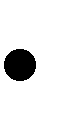 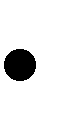  the performance of, and the services provided by, the Supplier are considered by the agency to be unsatisfactory.The reports are due at the completion date of the engagement or whenever a critical aspect of performance is unsatisfactory. For further guidance on the requirement, agencies can refer to the Guidelines for Agencies.  PROJECT DETAILS ASSESSMENT Additional Comments on the Supplier’s performance < comments may be extended on next page >  2.4: SIGNATURE (by Referee) e.g. General Manager, Director, Senior Project Manager*Please Note: Referee Reports must be signed and dated or will not be considered.Schedule - 3 Referee Report Template Referee Report - Performance and Management Services Scheme.Referee reports are used to assess whether the Applicant has demonstrated experience in the Engagement Types they have applied for within their application to join the Scheme. Section 1: To be completed by the Applicant.– Complete the following “Applied for Engagement Types Table”. “Applied for Engagement Types” are the Engagement Types that the applicant has applied for during the application process to join the Scheme and that are relevant to the referee. Descriptions of Engagement Types are available on the ProcurePoint website, please click here.Applied for Engagement Types Table.Section 2: To be completed by the Referee (2.0 to 2.4).* Please Note:Referee Reports must be signed and dated or will not be considered.Engagements should have been completed in the last three years, ongoing engagements will be considered on a case by case basis. The Referee Report comments should relate to the engagement types that the applicant has applied for and that are specified within the Applied for Engagement Types Table above. The Referee Report can relate to the Referee’s experience with the Applicant or with its principal consultants and may include more than one engagement. Where the Applicant was employed as a public servant in the last 24 months, relevant work-related Referees can be provided to satisfy this requirement. The NSW Department of Finance, Services & Innovation may contact the Referee to verify or clarify aspects of this Report.2.0: REFEREE DETAILS: Please type in the following:2.1: ENGAGEMENT DETAILS * Please Note: The Applicant is the Supplier which undertook the engagement.2.2: REFEREE COMMENTS Referee comments are necessary to determine whether the applicant has demonstrated experience in the Engagement Type they have applied for. Applicants specify the type they have applied for within the Applied for Engagement Types Table on page 1. (Descriptions of Engagement Types are available via the link on page 1).2.3: GENERAL CRITERIA * Please Note: General Criteria 1-8 are for the performance of the role in relation to the engagement noted in section 2.1.2.4: SIGNATURE (by Referee) e.g. General Manager, Director, Senior Project Manager*Please Note: Referee Reports must be signed and dated or will not be considered.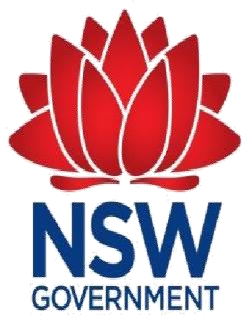 New South Wales Government _________________ Department of Finance, Services and InnovationSCM0005Prequalification Scheme: Performance and Management Services  Scheme Rules (Base and Full Prequalification)  June 2018 Revision Number Date Update Description 0.  September 2008 Document Original - first publication 1.  August 2009 New work categories 2.  November 2009 Departmental name change 3.  July 2010 Revised Schedule 1 – Application Form and       Schedule 2 - Standard Form of Agreement 4.  February 2011 Revised Scheme Conditions and Guidelines for Agencies 5.  August 2011 Revision to reflect new agency name 6.  September 2011 Revision of evaluation criteria 8g) & 8h) 7.  December 2011 Revision to reflect extension of Scheme to Feb 2015 and implement recommendations from the Audit Office review 8.  March 2012 Revision to reflect that the assessment processes in the Scheme apply only to high risk or high value services 9.  April 2012 New category added 10.  July 2012 Online application introduced 11.  February 2013 Amendments to conditions and links 12.  March 2013 Capabilities Consolidated 13.  August 2013 Updated Clause 3.3 of the Standard Form of Agreement 14.  January 2014 Updated Clause 7 – Evaluation Criteria 15.  June 2014 Revisions to reflect new agency name, legislative changes, scheme usage, dispute resolution and formatting. Signature block within Agreement Details template 16.April 2015Update of Policies since archived or changed. No changes to terms and conditions or scheme rules17May 2015Update to Terms and Conditions of Contract and Standard Form of Agreement terms and conditions Clause 11.1 to add option for noting of completion date of contracted services. 18July 2015Update of Department name change19January 2016Scheme Rollover to 19 February 201720April 2016New format 21July 2016Re formatting, Removal of Legal Services from Scheme capabilities, introduction of possible Vendor Management System (VMS) use by agencies22Dec 2016Clarity of EARL and Full Qualifications. Duplication of qualification clarification. Temporary closure of new EARL applications after 31 December 2016. 23February 2017Rollover of scheme for two years to 19 February 2019.24June 2018Document name changed from Scheme Conditions to Scheme Rules.EARL Rules consolidated into a single Scheme Rules document. EARL Rules document withdrawn.Easy Access Registration List (EARL) renamed to Base level prequalification.Minor rewording and corrections.Principal {insert department /agency/business enterprise (if business enterprise is not a legal entity)} acting for and on behalf of the Crown in right of the State of New South Wales] or [{insert name of statutory authority, statutory corporation or business enterprise (if business enterprise is a separate legal entity)}] of [insert address] ABN [             ]      {insert department /agency/business enterprise (if business enterprise is not a legal entity)} acting for and on behalf of the Crown in right of the State of New South Wales] or [{insert name of statutory authority, statutory corporation or business enterprise (if business enterprise is a separate legal entity)}] of [insert address] ABN [             ]      Service Provider   insert name of Service Provider   [ of [insert address] ABN [ ]   insert name of Service Provider   [ of [insert address] ABN [ ] Service Provider’s Proposal Attached: Yes / No Dated: Attached: Yes / No Dated: Item 1: Services (clause 1.1) Services (clause 1.1) Item 2: Fees (clause 5.3) Fees (clause 5.3) Item 3: Commencement Date: (clause 2)  Completion Date: (clause 11)Commencement Date: (clause 2)  Completion Date: (clause 11)Item 4: Program (clause 4.5(a)) Program for performance and completion of the Services is [required] / [not required]. Program (clause 4.5(a)) Program for performance and completion of the Services is [required] / [not required]. Item 5: Reports & Deliverables (clause 4.6) Reports & Deliverables (clause 4.6) Item 6: Supplier's Representative (clause 4.13) Supplier's Representative (clause 4.13) Item 7: Item 7: Principal's Representative (clause 5.2) Item 8: Item 8: Notices (clause 14) Principal's Name: Address: Facsimile No: Email: Attention: Supplier's Name: Address: Facsimile No: Email: Attention: Item 9 Item 9 Insurance Conditions identified by the Principal (clause 4.18) Indemnity Conditions identified by the Principal (clause 10) Cap on liability:   Organisation Name (Principal): Contact Name: Date: Phone: Signature: Email: Signature: Organisation Name (Supplier): Contact Name: Date: Phone: Signature: Email: Signature: SHORT FORM STANDARD FORM OF AGREEMENT - Agreement Details - BASESHORT FORM STANDARD FORM OF AGREEMENT - Agreement Details - BASESHORT FORM STANDARD FORM OF AGREEMENT - Agreement Details - BASESHORT FORM STANDARD FORM OF AGREEMENT - Agreement Details - BASESHORT FORM STANDARD FORM OF AGREEMENT - Agreement Details - BASEClient Agency and authorised officer:Date:Engagement Title:Engagement Period:Commencement Date: Completion Date:Commencement Date: Completion Date:Commencement Date: Completion Date:Commencement Date: Completion Date:Supplier and authorised officer:Name, address and ABN Name, address and ABN Name, address and ABN Name, address and ABN Services:Training:Assumptions and Constraints:Team Responsibilities:Pricing and Payment ScheduleThe Rates are as follows:The Rates are as follows:The Rates are as follows:The Rates are as follows:Pricing and Payment SchedulePersonnelPersonnelRate (Including GST)Rate (Including GST)Pricing and Payment SchedulePricing and Payment SchedulePricing and Payment SchedulePricing and Payment SchedulePricing and Payment ScheduleTotal fee for conducting this engagement will be:$ (insert) (Incl. GST.$ (insert) (Incl. GST.$ (insert) (Incl. GST.$ (insert) (Incl. GST.Milestones / OutcomesSupplier acknowledgementServices are provided in accordance with the Base Standard Form of Agreement – Terms and ConditionsServices are provided in accordance with the Base Standard Form of Agreement – Terms and ConditionsServices are provided in accordance with the Base Standard Form of Agreement – Terms and ConditionsServices are provided in accordance with the Base Standard Form of Agreement – Terms and ConditionsIndemnity cap value, Clause 10.3 Uncapped OR Specified Value $     Default is uncapped. Uncapped OR Specified Value $     Default is uncapped. Uncapped OR Specified Value $     Default is uncapped. Uncapped OR Specified Value $     Default is uncapped.Professional Indemnity Insurance The Supplier is required to maintain professional indemnity insurance with a minimum value of $      per claim [Specified amount not to exceed $10 million under Base]. Guide note: if no value is specified, the Supplier must effect professional indemnity insurance in the amount of $2 million per claim.OR  Not Required The Supplier is required to maintain professional indemnity insurance with a minimum value of $      per claim [Specified amount not to exceed $10 million under Base]. Guide note: if no value is specified, the Supplier must effect professional indemnity insurance in the amount of $2 million per claim.OR  Not Required The Supplier is required to maintain professional indemnity insurance with a minimum value of $      per claim [Specified amount not to exceed $10 million under Base]. Guide note: if no value is specified, the Supplier must effect professional indemnity insurance in the amount of $2 million per claim.OR  Not Required The Supplier is required to maintain professional indemnity insurance with a minimum value of $      per claim [Specified amount not to exceed $10 million under Base]. Guide note: if no value is specified, the Supplier must effect professional indemnity insurance in the amount of $2 million per claim.OR  Not RequiredBase level prequalifcation - Agreement Details AcceptanceBase level prequalifcation - Agreement Details AcceptanceBase level prequalifcation - Agreement Details AcceptanceBase level prequalifcation - Agreement Details AcceptanceBase level prequalifcation - Agreement Details AcceptanceOrganisation Name (Principal):Organisation Name (Principal):Organisation Name (Principal):Organisation Name (Principal):Organisation Name (Principal):Contact Name:Contact Name:Date:Date:Date:Phone:Phone:Signature:Signature:Signature:Email:Email:Signature:Signature:Signature:Organisation Name (Supplier):Organisation Name (Supplier):Organisation Name (Supplier):Organisation Name (Supplier):Organisation Name (Supplier):Contact Name:Contact Name:Date:Date:Date:Phone:Phone:Signature:Signature:Signature:Supplier’s Organisation Name: Supplier’s Contact Person: Phone: RFT No.: Engagement / Project No.: Engagement / Project Name: Engagement Description: Date Engagement Commenced: Date Engagement  Completed: Total Fee for this engagement (including GST): $ 	 	 	 As the client who paid for this service, how well did the SUPPLIER meet your expectations? 1. Time Management      e.g. meeting milestones, resourcing, planning, reporting 2. Management & suitability of personnel e.g. skills, experience, sufficient number, appropriate seniority used 3. Standard of Service      e.g. meeting brief, budget, value for money, no rework, supervision, no over servicing or under servicing 4. Quality Outcomes e.g. accuracy, usability and effectiveness of results 5. Cost actual cost did not exceed cost estimate without prior agreement 6. Communications appropriate level of reporting 7. Information Technology IT used where appropriate to increase efficiency and reduce costs 8. Cooperative Relationships e.g. Cooperative approach, commitment, resolving issues 9. Recommendation for Future Work Would you recommend the Service Provider for similar type of work? Yes  Yes  No  No  Name:Signature:Title:Date:Tel No:Mobile No:E-mail:Delivery Instructions: The Applicant Referee Report is to be forwarded by the Referee to the Applicant. The Applicant is to include all Applicant Referee Reports in their application to form a single and complete submission.ID: (e.g. 1a)Engagement Type Title: (e.g. Strategy Development and Planning)Add further rows as requiredReferee’s Organisation Name:Address:ABN:Applicant’s Organisation Name:Engagement / Project Name:Engagement Description:(Briefly outline the nature of the engagement and the applicant’s role)Date Engagement Commenced:Date Engagement Completed:Total Fee for this engagement (including GST):$			Applicant’s Applied for Engagement Type ID: (e.g. 1a)Referee Comments:   Please comment on the Applicant’s role in relation to the engagement types the Applicant has applied for. (comments may be extended as required. Details needs to cover the role and responsibilities of the applicant within the engagement as specified in 2.1 in line to the applied engagement type/s).Add further rows as requiredAs the Referee who paid for this service, how well did the Applicant meet your expectations?As the Referee who paid for this service, how well did the Applicant meet your expectations?N/AUnsatisfactoryMarginalAcceptableGoodSuperiorTime Management: e.g. meeting milestones, resourcing, planning, reportingManagement & suitability of personnel: e.g. skills, experience, sufficient number, appropriate seniority usedStandard of Service: e.g. meeting brief, budget, value for money, no rework, supervision, no over or under servicingQuality Outcomes: e.g. accuracy, usability and effectiveness of resultsCost: Actual cost did not exceed cost estimate without prior agreementCommunications: Clear communication/appropriate level of reportingInformation Technology: IT used where appropriate to increase efficiency and reduce costsCooperative Relationships: e.g. cooperative approach, commitment, resolving issuesName:Signature:Title:Date:Tel No:Mobile No:E-mail:Delivery Instructions: The Applicant Referee Report is to be forwarded by the Referee to the Applicant. The Applicant is to include all Applicant Referee Reports in their application to form a single and complete submission.